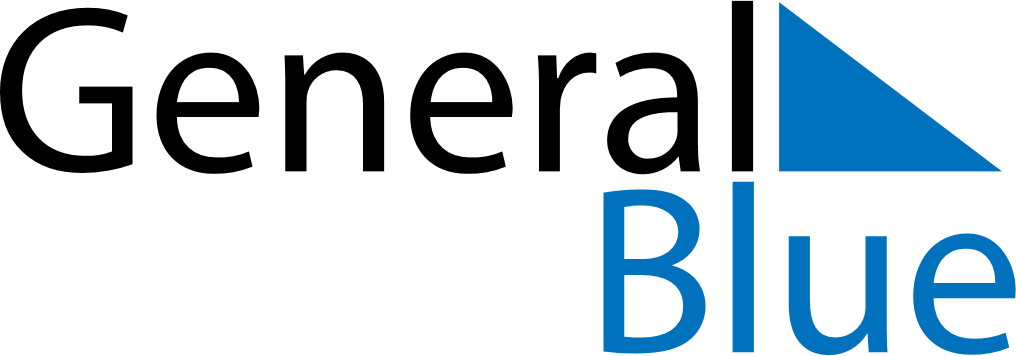 April 1889April 1889April 1889April 1889April 1889SundayMondayTuesdayWednesdayThursdayFridaySaturday123456789101112131415161718192021222324252627282930